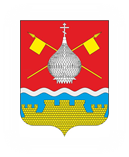 РОССИЙСКАЯ ФЕДЕРАЦИЯРОСТОВСКАЯ ОБЛАСТЬАДМИНИСТРАЦИЯ КРАСНОЯРСКОГО СЕЛЬСКОГО ПОСЕЛЕНИЯПОСТАНОВЛЕНИЕ29.12.2023                                             №183                                 ст. КрасноярскаяОб утверждении сводного перечня целевых субсидий и субвенций на осуществление капитальных вложений на 2024 годВ соответствии с Порядок санкционирования расходов муниципальных бюджетных и автономных учреждений, источником финансового обеспечения которых являются субсидии, полученные в соответствии с абзацем вторым пункта 1 статьи 78.1 и пунктом 1 статьи 78.2 Бюджетного кодекса Российской Федерации, утвержденного постановлением Администрации Красноярского сельского поселения от 28.12.2021 года №167, Администрация Красноярского сельского поселенияПОСТАНОВЛЯЕТ:1. Утвердить Перечень кодов субсидий, предоставляемых муниципальным бюджетным учреждениям в соответствии с абзацем вторым пункта 1 статьи 78.1 и пунктом 1 статьи 78.2 Бюджетного кодекса Российской Федерации на 2024 год, согласно приложению к настоящему постановлению.2. Настоящее постановление применяется к правоотношениям возникшим с 01.01.2024 года3.         Контроль за исполнением постановления оставляю за собой.Глава АдминистрацииКрасноярского сельского поселения                                            Е.А. Плутенко Постановление вносит отдел экономики и финансовПриложениеПриложениеПриложениеПриложениеПриложениеПриложениеПриложениек постановлению Администрации Красноярского сельского поселения к постановлению Администрации Красноярского сельского поселения к постановлению Администрации Красноярского сельского поселения к постановлению Администрации Красноярского сельского поселения к постановлению Администрации Красноярского сельского поселения к постановлению Администрации Красноярского сельского поселения к постановлению Администрации Красноярского сельского поселения от 29.12.2023 №183от 29.12.2023 №183от 29.12.2023 №183от 29.12.2023 №183от 29.12.2023 №183от 29.12.2023 №183от 29.12.2023 №183Перечень кодов субсидий, предоставляемых муниципальным бюджетным учреждениям в соответствии с абзацем вторым пункта 1 статьи 78.1 и пунктом 1 статьи 78.2 Бюджетного кодекса Российской Федерации на 2024 годПеречень кодов субсидий, предоставляемых муниципальным бюджетным учреждениям в соответствии с абзацем вторым пункта 1 статьи 78.1 и пунктом 1 статьи 78.2 Бюджетного кодекса Российской Федерации на 2024 годПеречень кодов субсидий, предоставляемых муниципальным бюджетным учреждениям в соответствии с абзацем вторым пункта 1 статьи 78.1 и пунктом 1 статьи 78.2 Бюджетного кодекса Российской Федерации на 2024 годПеречень кодов субсидий, предоставляемых муниципальным бюджетным учреждениям в соответствии с абзацем вторым пункта 1 статьи 78.1 и пунктом 1 статьи 78.2 Бюджетного кодекса Российской Федерации на 2024 годПеречень кодов субсидий, предоставляемых муниципальным бюджетным учреждениям в соответствии с абзацем вторым пункта 1 статьи 78.1 и пунктом 1 статьи 78.2 Бюджетного кодекса Российской Федерации на 2024 годПеречень кодов субсидий, предоставляемых муниципальным бюджетным учреждениям в соответствии с абзацем вторым пункта 1 статьи 78.1 и пунктом 1 статьи 78.2 Бюджетного кодекса Российской Федерации на 2024 годПеречень кодов субсидий, предоставляемых муниципальным бюджетным учреждениям в соответствии с абзацем вторым пункта 1 статьи 78.1 и пунктом 1 статьи 78.2 Бюджетного кодекса Российской Федерации на 2024 годПеречень кодов субсидий, предоставляемых муниципальным бюджетным учреждениям в соответствии с абзацем вторым пункта 1 статьи 78.1 и пунктом 1 статьи 78.2 Бюджетного кодекса Российской Федерации на 2024 годПеречень кодов субсидий, предоставляемых муниципальным бюджетным учреждениям в соответствии с абзацем вторым пункта 1 статьи 78.1 и пунктом 1 статьи 78.2 Бюджетного кодекса Российской Федерации на 2024 год№ п/пЦелевые средстваЦелевые средстваКодыКодыКодыКодыНормативный правовой актНормативный правовой актНормативный правовой акт№ п/пЦелевые средстваЦелевые средства по классифика-ции
расходов бюджетадополнительной экономичес-кой классифица-ции (доп.ЭК)Дополнитель-ный функциональный код (доп ФК) - номер распоряжения о выделении средств из резервного фондацели федераль-ного бюджетаНормативный правовой актНормативный правовой актНормативный правовой акт№ п/пнаименованиекод по классифика-ции
расходов бюджетадополнительной экономичес-кой классифица-ции (доп.ЭК)Дополнитель-ный функциональный код (доп ФК) - номер распоряжения о выделении средств из резервного фондацели федераль-ного бюджетанаименованиедатаномер12345678910Раздел 1. Перечень целевых субсидииРаздел 1. Перечень целевых субсидииРаздел 1. Перечень целевых субсидииРаздел 1. Перечень целевых субсидииРаздел 1. Перечень целевых субсидииРаздел 1. Перечень целевых субсидииРаздел 1. Перечень целевых субсидииРаздел 1. Перечень целевых субсидииРаздел 1. Перечень целевых субсидииРаздел 1. Перечень целевых субсидии1.1. Муниципальное бюджетное учреждение культуры Цимлянского района Красноярского сельского поселения «Центральный Дом культуры»1.1. Муниципальное бюджетное учреждение культуры Цимлянского района Красноярского сельского поселения «Центральный Дом культуры»1.1. Муниципальное бюджетное учреждение культуры Цимлянского района Красноярского сельского поселения «Центральный Дом культуры»1.1. Муниципальное бюджетное учреждение культуры Цимлянского района Красноярского сельского поселения «Центральный Дом культуры»1.1. Муниципальное бюджетное учреждение культуры Цимлянского района Красноярского сельского поселения «Центральный Дом культуры»1.1. Муниципальное бюджетное учреждение культуры Цимлянского района Красноярского сельского поселения «Центральный Дом культуры»1.1. Муниципальное бюджетное учреждение культуры Цимлянского района Красноярского сельского поселения «Центральный Дом культуры»1.1. Муниципальное бюджетное учреждение культуры Цимлянского района Красноярского сельского поселения «Центральный Дом культуры»1.1. Муниципальное бюджетное учреждение культуры Цимлянского района Красноярского сельского поселения «Центральный Дом культуры»1.1. Муниципальное бюджетное учреждение культуры Цимлянского района Красноярского сельского поселения «Центральный Дом культуры»1.1.1Субсидии бюджетным учреждениям на развитие, укрепление и содержание материально-технической базы в рамках муниципальной программы «Развитие культуры и туризма» К1401951 0801 0410000590 612 0.0.0.0.00000000муниципальная программа Красноярского сельского поселения «Развитие культуры и туризма»29.01.2019351.1.2Субсидии бюджетным учреждениям на текущий ремонт муниципальных учреждений культуры в рамках муниципальной программы «Развитие культуры и туризма»К1403951 0801 0410000590 6120.0.0.0.00000000муниципальная программа Красноярского сельского поселения «Развитие культуры и туризма»29.01.201935